АДМИНИСТРАЦИЯЗАКРЫТОГО АДМИНИСТРАТИВНО-ТЕРРИТОРИАЛЬНОГО ОБРАЗОВАНИЯ СОЛНЕЧНЫЙПОСТАНОВЛЕНИЕОБ УСТАНОВЛЕНИИ ПРЕДЕЛЬНЫХ ВЕЛИЧИН СРЕДНЕДУШЕВОГО ДОХОДАИ СТОИМОСТИ ИМУЩЕСТВА ДЛЯ ПРИЗНАНИЯ ГРАЖДАН МАЛОИМУЩИМИВ ЦЕЛЯХ ПОСТАНОВКИ НА УЧЕТ В КАЧЕСТВЕ НУЖДАЮЩИХСЯ В ЖИЛЫХПОМЕЩЕНИЯХ, ПРЕДОСТАВЛЯЕМЫХ ПО ДОГОВОРАМ СОЦИАЛЬНОГО НАЙМА ИЗ МУНИЦИПАЛЬНОГО ЖИЛИЩНОГО ФОНДА ЗАТО СОЛНЕЧНЫЙ ТВЕРСКОЙ ОБЛАСТИВ соответствии с пунктами 1, 2 статьи 14 Жилищного Кодекса Российской Федерации, статьи 2 Закона Тверской области от 27.09.2005 года №113-ЗО, для признания граждан малоимущими в целях постановки на учет в качестве нуждающихся в жилых помещениях, предоставляемых по договорам социального найма из муниципального жилищного фонда на территории ЗАТО Солнечный, администрация ЗАТО Солнечный, ПОСТАНОВЛЯЕТ:В целях постановки граждан на учет в качестве нуждающихся в жилых помещениях, предоставляемых по договорам социального найма из муниципального жилищного фонда ЗАТО Солнечный Тверской области, установить:1.1. Предельную величину среднедушевого дохода для признания граждан малоимущими в размере 2,1-кратной величины прожиточного минимума на душу населения, установленной Постановлением Правительства Тверской области на момент подачи заявления о признании малоимущим.1.2. Предельную величину стоимости имущества для признания граждан малоимущими в размере, равном 60% средней рыночной стоимости жилого помещения, рассчитываемой как произведение установленной в ЗАТО Солнечный нормы предоставления, количества членов семьи заявителя и средней рыночной стоимости 1 кв.м. общей площади жилья по ЗАТО Солнечный, установленной Постановлением Правительства Тверской области на момент подачи заявления о признании малоимущим.Контроль за настоящим постановлением возложить на Толкавец Н.В., заместителя главы администрации ЗАТО Солнечный по экономике и ЖКХ.Настоящее постановление подлежит опубликованию в газете «Городомля на Селигере».Настоящее постановление вступает в силу с момента опубликования и распространяется на правоотношения, возникшие с 1 января 2022 года.      Врио главы администрации ЗАТО Солнечный                       	        	       В.А. Петров10.01.2022ЗАТО Солнечный№ 1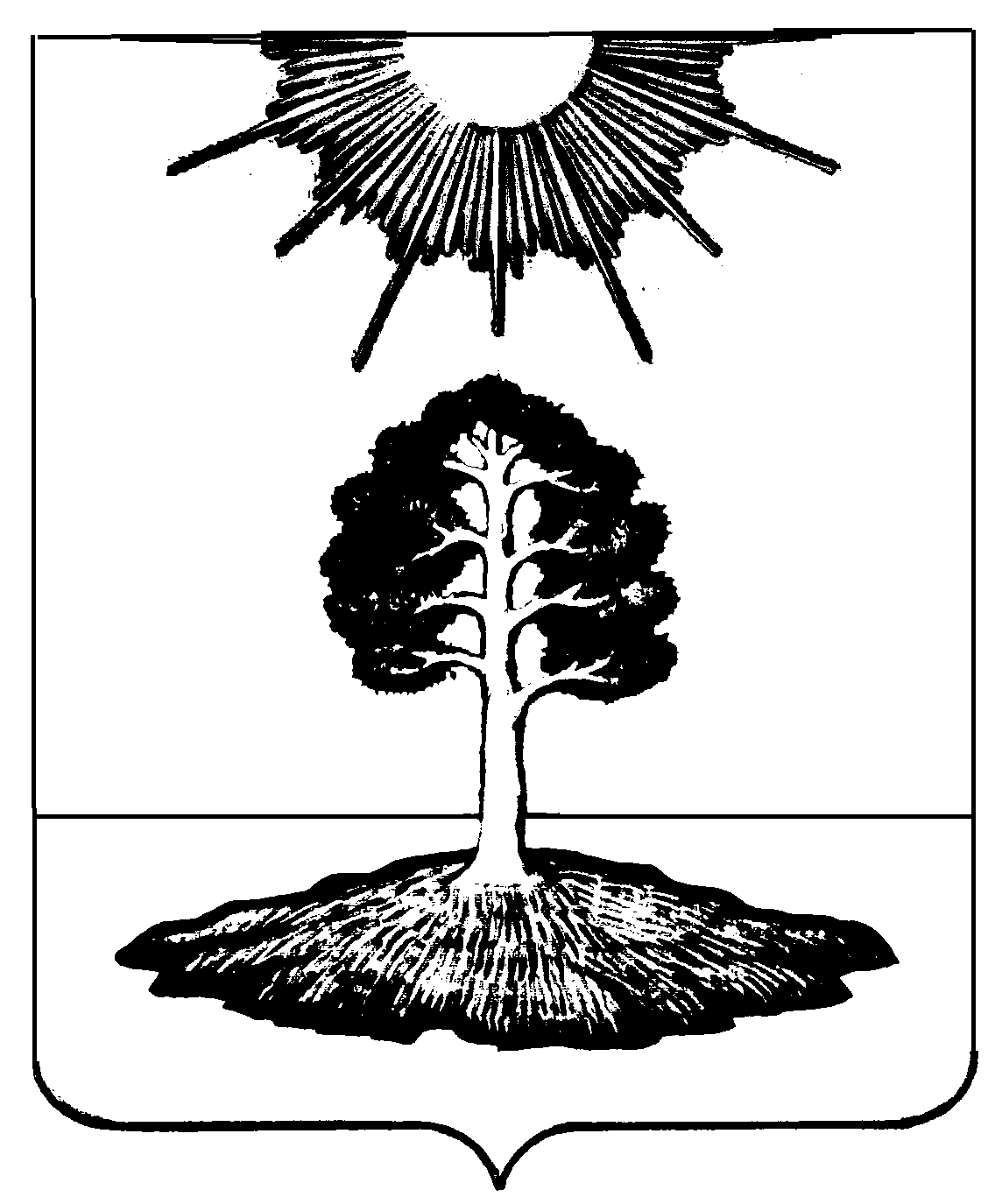 